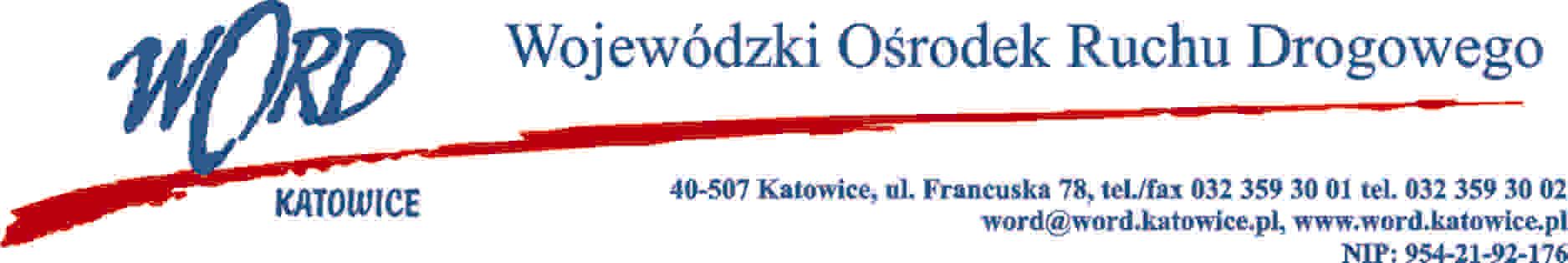 Katowice, dnia 9.01.2024 r. AT-ZP.261.6.6.2024.ŁŻInformacja z otwarcia ofert w dniu 9.01.2024 r.Dotyczy: informacji z otwarcia ofert w dniu 9.01.2024 r. o godz. 10:30. w postępowaniu w trybie regulaminu zamówień publicznych na wybór wykonawcy, który będzie świadczył kompleksowe usługi serwisowe i napraw pojazdów ciężarowych oraz przyczep będących własnością Wojewódzkiego Ośrodka Ruchu Drogowego w  Katowicach w okresie od 10.01.2024 – 31.12.2024 roku.W przedmiotowym postępowaniu ofertę złożyli Wykonawcy: W części I najkorzystniejszą ofertę złożyła firma Komplex Service Czesław Filosek ul. Kasprzaka 80A, 41-303 Dąbrowa Górnicza i z tą firmą zostanie podpisana stosowna umowa.W części II najkorzystniejszą ofertę złożyła firma Komplex Service Czesław Filosek ul. Kasprzaka 80A, 41-303 Dąbrowa Górnicza i z tą firmą zostanie podpisana stosowna umowa.W części III postępowanie zostaje unieważnione ze względu na to, iż oferta Wykonawcy nie spełnia wymagań opisanych w zapytaniu ofertowym tj. III Warunki zamówienia ust. 4.W części IV postępowanie zostaje unieważnione ze względu na to, iż oferta Wykonawcy nie spełnia wymagań opisanych w zapytaniu ofertowym tj. III Warunki zamówienia ust. 4.Dyrektor WORD KatowiceKrzysztof PrzybylskiOtrzymują;1)Platforma przetargowa wordkatowice.logintrade.net2) bip.word.katowice.pl3) a/aCzęść I Część I Część IICzęść IICzęść IIICzęść IIICzęść IVCzęść IVCena bruttoIlość punktówCena bruttoIlość punktówCena bruttoIlość punktówCena bruttoIlość punktówKomplex Service Czesław Filosek ul. Kasprzaka 80A, 41-303 Dąbrowa Górnicza12458,00100,005075,00100,00Oferta odrzuconaOferta odrzucona Oferta odrzucona Oferta odrzucona